 In association with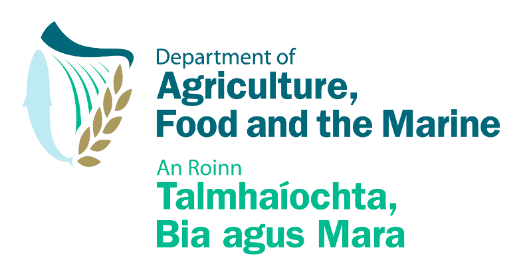 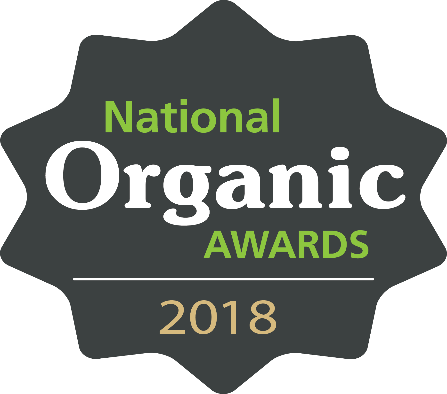 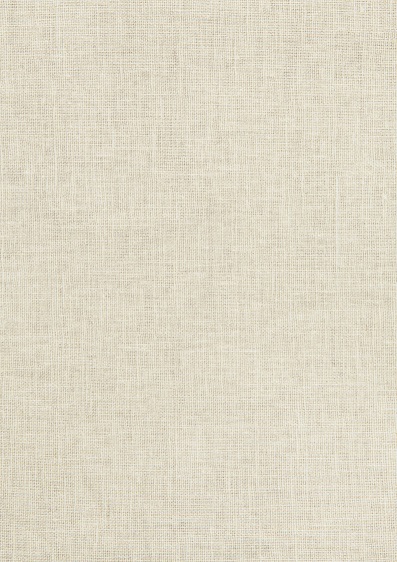 IntroductionThe National Organic Food Awards celebrate the achievements of an increasing number of Irish Organic food and drink growers and manufacturers. Held every 2 years, the awards recognise developments in the sector across key categories as judged by a panel of experts. A new award in 2018 highlights the sustainability achievements and contributions of organic producers to their local communities. Entries will be accepted until Monday 3rd September. Award winners will be announced at an awards brunch on Wednesday 10th October 2018 in Bord Bia Head office. www.bordbia.ie/organicawards2018Growing the success of Irish food & horticulture	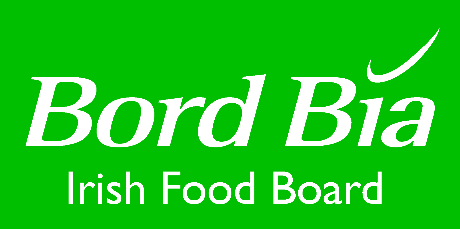 Award Categories 2018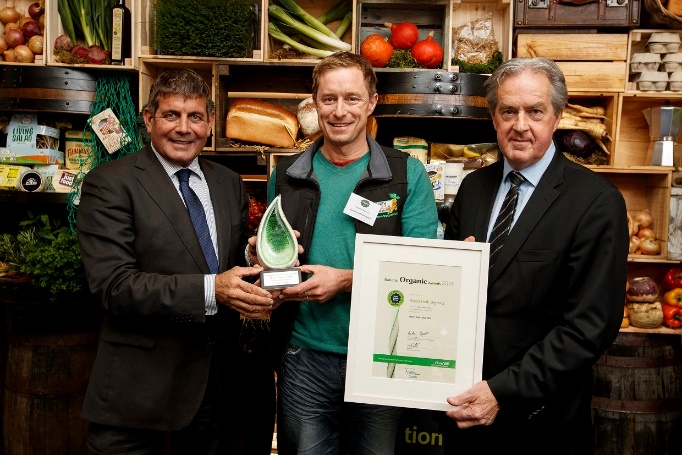 1. Chef’s AwardTo include products currently available through Irish foodservice channels (restaurant, hotel, café, institutional catering). Judging criteria will include taste and quality, versatility, market opportunity and value for money.2. Retail AwardTo include products currently available through Irish retail channels. Judging criteria will include taste and quality, market opportunity, value for money, packaging and branding. 3. Direct Selling AwardTo include products being sold directly at farm gate, via box schemes, online or at food markets etc. Direct sales should represent a majority of sales turnover (more than 50%). Judging criteria will include, creativity and flair in sales, customer service approach and what direct selling represents to the business.4. Export AwardTo include products for sale in export markets. Judging criteria will include, innovation for the market, evidence of success (sales results), ability of company to overcome export challenges and expected export growth in 2018/2019. 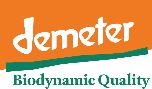 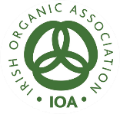 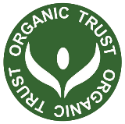 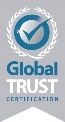 5. Best New and Innovative ProductOpen to products launched between January 2017 and August 2018. Judging criteria will include market opportunity, achievements in sales growth to date, innovation and insight used to meet consumer’s changing needs in the development of product, packaging or service. 6. Business in the Community Award – NEW 2018This new category will reflect the achievements of businesses in their local communities. All entrants should submit details of the corporate and social responsibility initiatives which their company has undertaken. A shortlist of all producers entering the awards will be judged for their achievements in this area.Awards Winners will receive a tailored support package to the value of approximately €12,000 to assist in growing their businesses. They will be assigned a mentor to aid in the tailoring of a suitable supports, elements will include; commercial marketing strategy, developing communication and PR plans, branding supports and assessing market opportunities.Winners in each category will be presented with an Irish made hand sculpted trophy and an award certificate. Winners are entitled to use the awards symbol for on-pack promotion. All shortlisted companies in each category as well as subsequent winners will be promoted by Bord Bia in print, broadcast and online media. Rules of EntryThe objective of the National Organic Awards is to recognise the achievements of Irish manufacturers of organic food and drink. Criteria will therefore be strictly adhered to, as follows:Product must be grown or manufactured in the Republic of Ireland. Repackaged product is not acceptable.Raw material (e.g. all meat and fish) must be sourced in Ireland where possible.Products must be certified as organic by IOFGA, Organic Trust, Global Trust or equivalent and certification must be available on request.Retailers and foodservice companies may submit private label products on behalf of the producer. Awards would be shared, but the value of prize would go to producer. Judges or their related business cannot enter the awards.All products must be available on the market at time of submission for Judging.A single product may only be entered in a maximum of 2 categories.The awards organisers reserve the right to place entries in whichever category they deem as most appropriate.Producers must be available to attend awards ceremony on 10th October. If short listed, they must also be available to attend advance photography sessions in Dublin Week on 20th or 21st September.Entry RequirementsCompleted entry forms must be received by Monday 3rd September 2018. Only entries on the official entry form will be accepted. Forms should be submitted to Elisabeth Ryan:	Email: organic@bordbia.ieTel: 01 614 3672Key Dates3rd September: Deadline for applications.11th September: Deadline for delivery of products12th SeptemberJudging Day20th & 21st SeptemberPhotography of shortlisted entrants10th October: Award Ceremony & Brunch (Bord Bia)Delivery of Product for Judging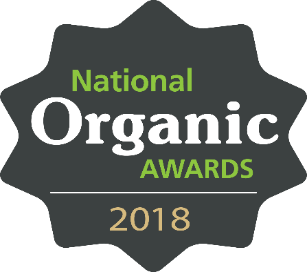 Two sample products per category entered, with packaging, must be delivered to Bord Bia offices no later than 5pm on Tuesday 11th September. Dry goods may be delivered from Friday 7th September. Fresh produce can only be accepted on Monday 10th and Tuesday 11th September.All samples must be clearly labelled ‘National Organic Awards’. Products must be labelled clearly with storage and cooking instructions to ensure that they are correctly stored and prepared for judging.The organisers cannot accept any responsibility for lost or undelivered samples.Failure to supply the samples at the requested time and date will mean that your entry cannot be judged.Delivery address:National Organic Awards,Bord Bia, Clanwilliam Court,Lower Mount Street, Dublin 2.Entry FormCompany Details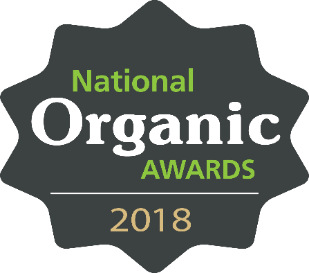 Product Details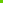 Don’t forget to complete the category specific questions overleaf!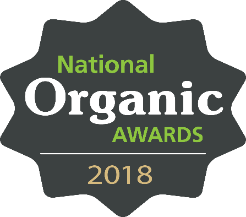 Category Specific QuestionsNote that we may also follow up with entrants for additional detailsALL ENTRY FORMS MUST BE RECEIVED BY MONDAY 3RD SEPTEMBER 2018Please send by email to: organic@bordbia.ieCompany NameTelContact NameMobileEmailWebsiteAddressCompany Turnover20162017201720172018 estimatedBusiness in the CommunityInclude details of specific measures you have taken within your company to increase sustainability and contributions to your local community.You can list CSR measures and policies under any or all of the following headings: Community, Workplace, Marketplace, Environment.Your submission may be followed up with a call or visit.(Max 120 words).Product NameCategorySource of Primary IngredientsShelf LifePack SizeRetail PriceWhere is product available? i.e. retail outlets, farmers markets, foodservice outlets, export etc.€€€€€€€€€€Category 4: Export AwardPlease support your application for this category with information regarding your export sales results to date, details of how your business has overcome export challenges and details of anticipated export growth in 2018/19. (Max 120 words).Category 5: New product Award Please support your application for this category with information regarding consumer and/or market insight in the development of your product, packaging or service innovation. Include the launch date and sales growth achieved since the product launch. (Max 120 words).Category 7: Chef’s Choice Award Please support your application for this category with information regarding your product’s suitability for use in the foodservice context, outlining any particular information regarding its versatility and other benefits in this context. (Max 120 words).